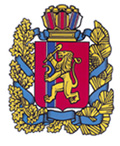 Манский районный Совет депутатовКрасноярского краяРЕШЕНИЕс. Шалинское 20 декабря 2019 года                                                                                 №Ч-181р «О районном бюджете на 2020 год и плановый период  2021- 2022 годов»В соответствии со статьей 11 Бюджетного кодекса Российской Федерации, подпунктом 2 пункта 1 статьи 25, статьей 61 Устава Манского района, Положением о бюджетном процессе в Манском районе, утвержденным Решением Манского районного Совета депутатов от 27.09.2018 г. № 12-104р Манский районный Совет депутатов РЕШИЛ:Утвердить основные характеристики районного бюджета на 2020 год:прогнозируемый общий объем  доходов районного бюджета  в сумме  707 649 103,40  рублей;прогнозируемый общий объем расходов районного бюджета  в сумме 711 099 492,46 рублей; дефицит районного бюджета  в сумме  - 3 450 389,06 рублей; источники внутреннего финансирования дефицита районного бюджета в сумме 3 450 389,06 рублей согласно приложению 1 к настоящему Решению.Утвердить основные характеристики районного бюджета на 2021 год и на 2022 год:общий объем доходов районного бюджета на 2021 год в сумме 658 522 946,80 рублей и на 2022 год в сумме 650 096 050,80 рублей.общий объем расходов районного бюджета на 2021 год в сумме  656 539 951,36 рублей, в том числе условно утвержденные расходы в сумме 7 315 076,54 рублей  и на 2022 год в сумме 650 427 626,39 рублей,  в том числе условно утвержденные расходы в сумме 14 788 951,83 рублей; профицит районного бюджета на 2021 год в сумме 1 982 995,44 рублей и дефицит районного бюджета на 2022 год  в сумме 331 575,59  рублей;источники внутреннего финансирования дефицита районного бюджета на 2021 год в сумме 1 982 995,44 рублей  и на 2022 год в сумме 331 575,59  рублей согласно приложению 1 к настоящему Решению.Утвердить перечень главных администраторов доходов районного бюджета и закрепленные за ними доходные источники согласно приложению 2 к настоящему Решению.Утвердить перечень главных администраторов источников внутреннего финансирования дефицита районного бюджета и закрепленные за ними источники внутреннего финансирования дефицита районного бюджета согласно приложению 3 к настоящему Решению.Утвердить доходы районного бюджета на 2020 год и плановый период 2021-2022 годов согласно приложению 4 к настоящему Решению.Установить, что в 2020 году применяются нормативы распределения доходов между бюджетами сельсоветов, установленные Бюджетным кодексом Российской Федерации, законом субъекта Российской Федерации о бюджете субъекта Российской Федерации, законами субъекта Российской Федерации, принятыми в соответствии с положениями Бюджетного кодекса Российской Федерации.Утвердить в пределах общего объема расходов, установленного статьей 1 настоящего Решения:7.1 распределение бюджетных ассигнований по разделам 
и подразделам бюджетной классификации расходов бюджетов Российской Федерации на 2020 год и плановый период 2021-2022 годов согласно приложению 5 к настоящему Решению.7.2  ведомственную структуру расходов районного бюджета на 2020 год и плановый период 2021-2022 годов согласно приложению 6 к настоящему Решению.7.3 распределение бюджетных ассигнований по целевым статьям (муниципальным программам и непрограммным направлениям деятельности), группам и подгруппам видов расходов, разделам, подразделам классификации расходов районного бюджета на 2020 год и плановый период 2021-2022 годов согласно приложению 7 к настоящему Решению.Утвердить общий объем средств районного бюджета на исполнение публичных нормативных обязательств Манского района на 2020 года в сумме 0,0 рублей, на 2021 год в сумме 0,0 рублей, на 2022 год в сумме 0,0 рублей.Установить, что в 2020 году и плановом периоде 2021 - 2022 годов осуществляется реализация муниципальных программ согласно приложению 8 к настоящему Решению.Установить, что руководитель финансового управления администрации района вправе в ходе исполнения настоящего Решения вносить изменения в сводную бюджетную роспись районного бюджета на 2020 год и плановый период 2021-2022 годов без внесения изменений в настоящее Решение:1) на сумму доходов, дополнительно полученных от платных услуг, оказываемых районными казенными учреждениями, безвозмездных поступлений от физических и юридических лиц, в том числе добровольных пожертвований, и от иной приносящей доход деятельности (за исключением доходов от сдачи в аренду имущества, находящегося 
в собственности района и переданного в оперативное управление районным казенным учреждениям), осуществляемой районными казенными учреждениями, сверх утвержденных настоящим Решением и (или) бюджетной сметой бюджетных ассигнований на обеспечение деятельности районных казенных учреждений и направленных на финансирование расходов данных учреждений в соответствии с бюджетной сметой;2) в случаях образования, переименования, реорганизации, ликвидации органов местного самоуправления района и иных муниципальных органов Манского района, перераспределения их полномочий и численности в пределах общего объема средств, предусмотренных настоящим Решением на обеспечение их деятельности;3) в случаях переименования, реорганизации, ликвидации, создания муниципальных учреждений, перераспределения объема оказываемых муниципальных услуг, выполняемых работ и (или) исполняемых муниципальных функций и численности в пределах общего объема средств, предусмотренных настоящим Решением на обеспечение их деятельности;4) в случае перераспределения бюджетных ассигнований в пределах общего объема расходов, предусмотренных районному бюджетному учреждению в виде субсидий, включая субсидии   на возмещение нормативных затрат, связанных с оказанием ими  в соответствии с муниципальным заданием муниципальных услуг (выполнением работ), субсидии на цели, не связанные с финансовым обеспечением выполнения муниципального задания, бюджетных инвестиций;5) в случаях изменения размеров субсидий, предусмотренных муниципальным бюджетным учреждениям на возмещение нормативных затрат, связанных с оказанием ими в соответствии   с муниципальным заданием муниципальных услуг (выполнением работ);6) в случае перераспределения бюджетных ассигнований в пределах общего объема средств, предусмотренных настоящим Решением по главному распорядителю средств районного бюджета муниципальным бюджетным учреждениям в виде субсидий на цели, не связанные с финансовым обеспечением выполнения муниципального задания на оказание муниципальных услуг (выполнение работ);7) на сумму средств межбюджетных трансфертов, передаваемых из краевого бюджета на осуществление отдельных целевых расходов на основании федеральных и краевых законов, нормативных правовых актов Президента Российской Федерации и Губернатора Красноярского  края,  нормативных правовых актов Правительства Российской Федерации и  Правительства Красноярского края, уведомлений министерства финансов Красноярского края о предоставлении межбюджетных трансфертов, а также соглашений, заключенных с главными распорядителями средств краевого бюджета, и уведомлений главных распорядителей средств краевого бюджета;8) в случае уменьшения суммы средств межбюджетных трансфертов из краевого бюджета;9) на сумму остатков средств от платных услуг, оказываемых районными казенными учреждениями, безвозмездных поступлений от физических и юридических лиц, в том числе добровольных пожертвований, и от иной приносящей доход деятельности (за исключением доходов от сдачи в аренду  имущества,  находящегося в собственности района и переданного в оперативное управление районным казенным учреждениям), осуществляемой районными казенными учреждениями, по состоянию на 1 января 2020 года, которые направляются на финансирование расходов данных учреждений в соответствии с бюджетной сметой;10)  в пределах общего объема средств, предусмотренных настоящим Решением для финансирования муниципальных программ, утверждаемых администрацией Манского района,  после внесения изменений в указанные программы или утверждения их в установленном порядке.11. Установить, что общая предельная штатная численность муниципальных служащих органов местного самоуправления района, принятая к финансовому обеспечению в 2020 году и плановом периоде 2021-2022 годов, составляет 46 штатных единиц.12. Установить, что в составе доходов районного бюджета утверждены дотации на выравнивание бюджетной обеспеченности муниципальных районов на 2020 год в сумме 251 989 400,00 рублей, на 2021 год в сумме 201 591 500,00 рублей, на 2022 год в сумме 201 591 500,00 рублей.Установить, что в составе доходов районного бюджета утверждены дотации бюджетам муниципальных образований края на поддержку мер по обеспечению сбалансированности бюджетов муниципальных образований крана на 2020 год в сумме 25 189 900,00 рублей, на 2021 год в сумме 25 189 900,00 рублей, на 2022 год в сумме 25 189 900,00 рублей.13. Утвердить распределение межбюджетных трансфертов бюджетам сельсоветов:13.1 дотаций на выравнивание бюджетной обеспеченности сельсоветов из районного фонда финансовой поддержки сельсоветов на 2020 год и плановый период 2021 - 2022 годов согласно приложению №9 к настоящему Решению. Уровень выравнивания расчетной бюджетной обеспеченности сельсоветов устанавливается в размере 1,30;13.2 иных межбюджетных трансфертов на обеспечение сбалансированности бюджетов сельсоветов в 2020 году в сумме 68 621 002,00 рублей, в 2021 году – 54 896 801,00 рублей и в 2022 году – 54 896 801,00 рублей, согласно приложению 10 к настоящему Решению. Право на получение указанных иных межбюджетных трансфертов имеют сельсоветы, заключившие Соглашение о мерах по повышению эффективности использования бюджетных средств и увеличению поступлений налоговых и неналоговых доходов местного бюджета с финансовым управлением администрации Манского района. Иные межбюджетные трансферты предоставляются в соответствии с утвержденной сводной бюджетной росписью.13.3. субвенций на осуществление государственных полномочий по первичному воинскому учету на территориях, где отсутствуют военные комиссариаты, по сельсоветам на 2020 год и плановый период 2021 - 2022 годов, согласно приложению 11 к настоящему Решению.13.4 иных межбюджетных трансфертов на осуществление государственных полномочий по созданию и обеспечению деятельности административных комиссий по сельсоветам на 2020 год и плановый период 2021 - 2022 годов согласно приложению 13 к настоящему Решению.13.5 иных межбюджетных трансфертов на финансирование расходов, связанных с организацией и проведением акарицидных обработок мест массового отдыха населения на 2020 год и плановый период 2021-2022 годов согласно приложению 14 к настоящему Решению.13.6 иных межбюджетных трансфертов на осуществление выплат, обеспечивающих уровень заработной платы работников бюджетной сферы не ниже размера минимальной заработной платы (минимального размера оплаты труда), установленного в Красноярском крае в рамках непрограммных мероприятий по сельсоветам Манского района на 2020 год и плановый период 2021-2022 годов согласно приложению 15 к настоящему Решению;13.7 иных межбюджетных трансфертов бюджетам муниципальных образований края на обеспечение первичных мер пожарной безопасности в рамках непрограммных мероприятий по сельсоветам Манского района на 2020 год и плановый период 2021-2022 годов согласно приложению 16 к настоящему Решению;13.8 иных межбюджетных трансфертов на осуществление дорожной деятельности в отношении автомобильных дорог общего пользования местного значения в рамках непрограммных мероприятий по сельсоветам Манского района на 2020 год и плановый период 2021-2022 годов согласно приложению 17 к настоящему Решению.14. Установить, что в расходной части районного бюджета предусматривается резервный фонд администрации района на 2020 год в сумме 200 000,00 рублей, на 2021 год 0,00 рублей, на 2022 год 0,00 рублей.Расходование средств резервного фонда осуществляется в порядке установленным администрацией Манского района.15. Установить, что субсидии юридическим лицам (за исключением субсидий муниципальным учреждениям), индивидуальным предпринимателям, а также физическим лицам - производителям товаров, работ, услуг, предусмотренные настоящим Решением, предоставляются в порядке, установленном постановлениями Администрации Манского района.16. Установить субсидии организациям жилищно-коммунального хозяйства на компенсацию расходов (возмещение расходов по компенсации) выпадающих доходов организаций жилищно-коммунального комплекса края в 2020 году в сумме 39 618 600,00 рублей, в 2021 году в сумме 39 618 600,00 рублей, в 2022 году в сумме 39 618 600,00 рублей.Порядок предоставления компенсации части платы граждан за коммунальные услуги, порядок контроля за соблюдением условий предоставления компенсации части платы граждан за коммунальные услуги, а также порядок возврата субсидий в случае нарушения условий их предоставления, утверждается муниципальным правовым актом администрации Манского района.17. Утвердить объем бюджетных ассигнований дорожного фонда Манского района на 2020 год в сумме 634 500,00 рублей, на 2021 год в сумме 657 000,00 рублей, на 2022 год в сумме 684 100,00 рублей.18. Утвердить программу внутренних заимствований в 2020 году и плановом периоде 2021-2022 годов согласно приложению 12 к настоящему Решению. 19. Установить верхний предел муниципального внутреннего долга Манского района по долговым обязательствам Манского района:На 1 января 2021 года в сумме 3000 000,00 рублей, в том числе по муниципальным гарантиям 0,0    руб.На 1 января 2022 года в сумме 0,00 рублей, в том числе по муниципальным гарантиям 0,0    руб.На 1 января 2023 года в сумме 0,00 рублей, в том числе по муниципальным гарантиям 0,0    руб.20. Установить, что предельный объем расходов на обслуживание муниципального долга не должен превышать 0,00  рублей в 2020 году,  в 2021 году 1 000,00 рублей, в 2022 году 0,00 рублей годах.21. Установить, что экономию бюджетных средств, образовавшуюся в ходе проведения торгов и аукционов администрацией района, структурных подразделений  администрации района, бюджетными и казенными учреждениями района, направить на покрытие кассового разрыва районного бюджета в 2020 году, и погашение кредиторской задолженности.22.  Установить порядок обслуживания счета районного бюджета:22.1. Кассовое обслуживание исполнения районного бюджета в части проведения и учета операций по кассовым поступлениям в районный бюджет и кассовым выплатам из районного бюджета осуществляется Управлением Федерального казначейства по Красноярскому краю через открытие и ведение лицевого счета районного бюджета финансовому управлению администрации района.22.2 Исполнение районного бюджета в части санкционирования оплаты денежных обязательств, открытия и ведения лицевых счетов осуществляется Управлением Федерального казначейства по Красноярскому краю.23. Установить, что не использованные по состоянию на 1 января 2020 года остатки межбюджетных трансфертов, предоставленных бюджетам сельсоветов за счет средств федерального и краевого бюджета в форме субвенций, субсидий, иных межбюджетных трансфертов, имеющих целевое назначение, подлежат возврату в районный бюджет в течение первых 5 рабочих дней 2020 года.24.  Настоящее Решение подлежит официальному опубликованию  и вступает в силу с 1 января 2020 года, но не ранее дня, следующего за днем его официального опубликования.Глава района                                                                                     Н.Д. КозелеповПредседатель Манского районного Совета депутатов                                                           Р.М. Лишанков    